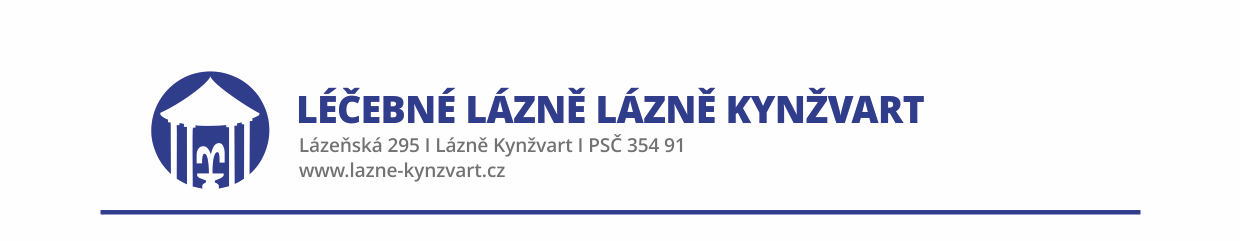 OBJEDNÁVKA č. 23151Objednatel: 						Dodavatel:LÉČEBNÉ LÁZNĚ LÁZNĚ KYNŽVART 			CLQ Group s.r.o.  Lázeňská 295, 354 91 Lázně Kynžvart 			Biskupská 1065, 110 00 Praha 1  IČ: 00883573 			IČ:  27427064DIČ: CZ00883573 			Zastoupený: Michal TesaříkBankovní spojení: ČSOB Cheb 			Kontaktní osoba: Viktor Lašman  č. ú.: 264509038/0300 			tel: +420 607 073 887Zastoupený: Mgr. Karel Naxera, ředitel 			 e-mail: lasman@zenova.czKontaktní osoba: Jana Hrdinková			 Tel: +420 354 672 128 			E-mail:fakturace@lazne-kynzvart.cz 	       		Objednáváme u Vás úklidové služby na měsíc červenec a srpen 2023 dle níže uvedené specifikace.Úklid LD Orlík – 68 002,69 Kč x 2 = 136 005,38 Kč Úklid LD Výsluní – 79 336,47 Kč x 2 = 158 672,94 Kč Úklid LD Libuše – 79 336,47 Kč x 2 = 158 672,94 KčÚklid LD Šárka – 68 002,69 Kč x 2 = 136 005,38 KčÚklid LD Záboj –  79 336,47 Kč x 2 = 158 672,94 KčÚklid LD Trianon – 68 002,69 Kč x 2= 136 005,38 KčGenerální úklidy a práce dle potvrzeného výkazu hodin, předpoklad 3 200 h x 214 Kč = 684 800 KčMaximální cena			1 600 000 Kč bez DPH Další podmínky:Platební podmínky:Faktura musí obsahovat náležitosti řádného daňového dokladu podle ustanovení § 26 a násl. zákona č. 235/2004 Sb.Doba splatnosti faktur činí 14 dní. K fakturaci za odvedené služby dojde po ukončení kalendářního měsíce 07/2023 a 08/2023V ceně budou obsaženy všechny náklady spojené s plněním předmětu zakázky.V Lázních Kynžvart dne 23. 06. 2023Mgr. Karel Naxeraředitel